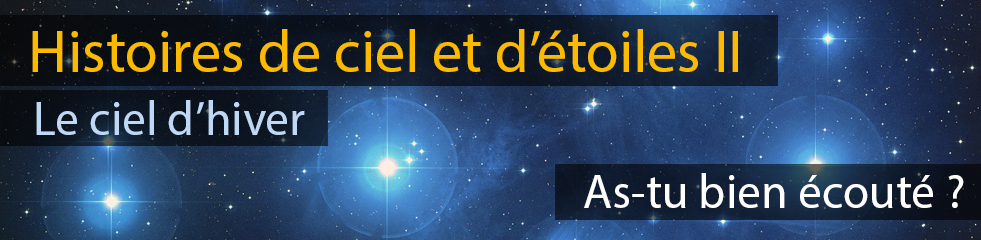 Voici 3 questions qui te permettront de savoir si tu as bien écouté cette première promenade sous le ciel d’hiver. Si tu n’as pas la réponse, tu peux bien sûr réécouter l’histoire !1 –  Cite au moins trois constellations ou objets célestes observables au printemps dernier, que l'on retrouve actuellement dans notre ciel d'hiver.2 – Quelle planète, observable actuellement au Sud-Ouest, brille d'un éclat rougeâtre et « se promène » au travers des constellations ?3 – Quel type d'inventions nous permet d'acquérir plus de connaissances sur la surface de cette planète ainsi que celle de la Lune ?A bientôt pour une nouvelle planète, étoile ou constellation !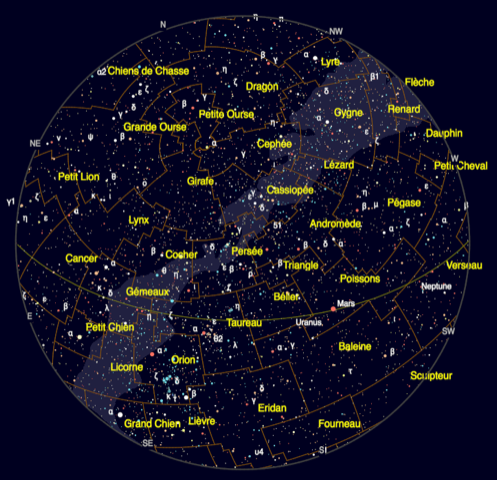 A gauche : Le ciel de France, vers 22:00 à la mi-décembre. Les noms des constellations et leurs limites sont indiqués, la position de la planète Mars également, ainsi que l’écliptique sur laquelle elle se trouve.